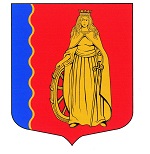 МУНИЦИПАЛЬНОЕ ОБРАЗОВАНИЕ«МУРИНСКОЕ ГОРОДСКОЕ ПОСЕЛЕНИЕ»ВСЕВОЛОЖСКОГО МУНИЦИПАЛЬНОГО РАЙОНАЛЕНИНГРАДСКОЙ ОБЛАСТИАДМИНИСТРАЦИЯПОСТАНОВЛЕНИЕ 12.02.2024                                                                                                     № 49   г. МуриноОб определении организаций для отбывания исправительных и обязательных работ, выполняемых осуждёнными на территории МО «Муринское городское поселение» Всеволожского муниципального района Ленинградской областиВ целях реализации статей 49 и 50 Уголовного кодекса Российской Федерации, статей 25 и 39 Уголовно-исполнительного кодекса Российской Федерации, а также в целях реализации требований части 2 статьи 32.13 Кодекса Российской Федерации об административных правонарушениях, для создания необходимых условий для исполнения административного и уголовного наказания в виде обязательных и исправительных работ лицами, которым назначено административное или уголовное наказание в виде обязательных или исправительных работ, администрация МО «Муринское городское поселение» Всеволожского муниципального района Ленинградской областиПОСТАНОВЛЯЕТ:Определить местом для отбывания административного и уголовного наказания в виде обязательных работ на территории МО «Муринское городское поселение» Всеволожского муниципального района Ленинградской области лицами, которым назначено административное или уголовное наказание в виде обязательных работ, при наличии вакантных должностей, соответствию лица квалификационным требованиям по занимаемой должности и медицинским показаниям:Общество с ограниченной ответственностью «СКК», юридический и фактический адрес: 198216, г.Санкт – Петербург, пр-кт Народного Ополчения, д.22, литер П, пом. 32-Н, офис 309, тел.: 8 (812) 986-42-49.  Муниципальное бюджетное учреждение «Содержание и развитие территории» МО «Муринское городское поселение» Всеволожского муниципального района Ленинградской области, юридический адрес: 188662, Ленинградская область, Всеволожский район, г. Мурино, ул. Оборонная, д. 49, фактический адрес: Ленинградская область, Всеволожский район, г. Мурино, ул. Охтинская аллея между домами 10 и 12, тел.: 8 (812) 309-78-12.Определить местом для отбывания уголовного наказания в виде исправительных работ на территории МО «Муринское городское поселение» Всеволожского муниципального района Ленинградской области лицами, которым назначено уголовное наказание в виде исправительных работ, не имеющим основного места работы, при наличии вакантных должностей, соответствию лица квалификационным требованиям по занимаемой должности и медицинским показаниям:Общество с ограниченной ответственностью «СКК», юридический и фактический адрес: 198216, г.Санкт – Петербург, пр-кт Народного Ополчения, д.22, литер П, пом. 32-Н, офис 309, тел.: 8 (812) 986-42-49.  Считать утратившим силу Постановление администрации МО «Муринское городское поселение» Всеволожского муниципального района Ленинградской области от 25.07.2023 № 299 «Об определении организаций для отбывания исправительных и обязательных работ, выполняемых осуждёнными на территории МО «Муринское городское поселение» Всеволожского муниципального района Ленинградской области».Опубликовать настоящее постановление в газете «Муринская панорама» и на официальном сайте МО «Муринское городское поселение» Всеволожского муниципального района Ленинградской области в сети Интернет.Постановление вступает в силу с момента его подписания.Заведующему сектором делопроизводства и архива администрации Чернобавской Е.Н. ознакомить с настоящим постановлением заинтересованных лиц.Контроль за исполнением настоящего постановления возложить на заместителя главы администрации Бережного И.С.Глава администрации 					                                А.Ю. Белов